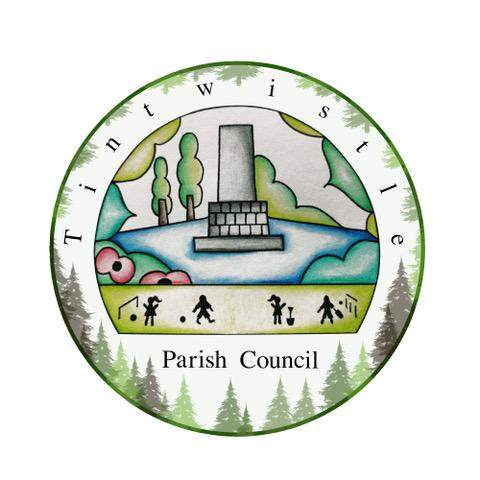                                  Council Offices	Sexton Street Portacabin New RoadTintwistleGlossopDerbyshireSK13 1JN             10th February 2021                          AGENDADear Councillor,		You are hereby invited to attend a meeting of Tintwistle Parish Council to be held remotely on Monday 15th February 2021 at 7.00pm to discuss the following business:-Yours sincerelyClerk and Financial Officer to the CouncilItem No.	 To receive apologies for absence.To receive a report from the Borough Councillor (if any).To sign the minutes of a meeting of this Council held on Monday 14th December 2020.Follow up summary.To receive correspondence as follows:-Derbyshire County Council High Peak Borough Council Peak District National Park Derbyshire Association of Local CouncilsLocal/residents – emails/requests for discussionAccounts for payments and receipts.Alliance Environmental agreement – approval.Extra dog waste bin – approval.Bus shelter maintenance agreement – approval.Community Centre update and report. (Cllr Stevenson)Allotments update. (Cllr Jenner)TPC Community Fund outcomes and report. (Cllr Stevenson)Village Green Status. Re: Application to register land know as Sexton Street recreational grounds and bowling green, Tintwistle. Discussion and decision, to apply or not. (Cllr Jenner)To further on-line banking – Discussion and decision. (Clerk)Holybank Quarry and report. To propose that Tintwistle Parish Council joins the Trust’s Wild Peak Network.	(Cllr Stevenson)Date of next meeting.